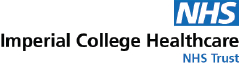 Final Draft Quality Account 2018/19 Executive Summary Quality accounts are annual reports to the public from NHS healthcare providers about the quality of services they deliver. Their primary purpose is to encourage boards and leaders of healthcare organisations to demonstrate their commitment to continuous, evidence-based quality improvement, to assess quality across all of the healthcare services they offer and to explain their progress to the public.Quality accounts are required by the Health Act 2009, and in the terms set out in the National Health Service (Quality Accounts) Regulations 2010 as amended (‘the quality accounts regulations’).As part of the regulations, NHS providers are required to consult with their clinical commissioning groups, local healthwatch organisations and overview and scrutiny committees. Statements provided by these organisations in response to the quality accounts are published in the final quality account. The commissioners have a legal obligation to review and comment, while local Healthwatch organisations and OSCs are offered the opportunity to do so on a voluntary basis.The attached document (appendix 1) is the Trust’s final quality account for 2018/19 for review by the OSC. PurposeThe purpose of this paper is to put forward the final draft quality account for noting. It is being presented to the committee at the request of the council.  Background The Trust’s annual quality account sets out the organisation’s improvement priorities and metrics for the following year, and describes progress in delivering the priorities outlined in the previous document.The quality account has been developed using the Department of Health Quality Account Toolkit and complies with the mandatory requirements in the following structure:Part 1: Statement from the Chief Executive and About Our Trust.Part 2a: Our quality improvement plan and priorities for 2019/20Part 2b: Statements of assurance from the Trust BoardPart 3: Review of our quality progress 2018/19The final document will include statements from our external stakeholders and the independent auditor’s assurance report which are being collated currently. Consultation processAs part of the process, the Trust is required to seek engagement from internal and external stakeholders. This includes offering our commissioners, Healthwatch and the local Overview & Scrutiny Committees the opportunity to comment on the draft report. The first draft was circulated for consultation following approval at executive quality committee in April to our external stakeholders, our lay partners, and also internally, to our non-executive and executive directors. Feedback on the draft has been constructive and helpful and where possible has been addressed in the final draft.  A number of questions about the content, structure and the density of data included prompted a full review again of the guidance and regulations with changes made as a result including moving some of the data into the appendices following external audit’s approval. The final draft was approved at Audit, Risk and Governance Committee in May. It was circulated to our external stakeholders to allow them to formulate their final statements. Once received these will be incorporated into the document prior to publication. The quality account is subjected to external auditing, with the external auditors’ statement also included in the published document. Conclusion and next steps Appendix 1 is the final draft of the Trust’s quality account for 2018/19. Next steps for the document are:Final draft to be professionally designed and graphics included – throughout May/early June 2019;Final sign off by CEO and Chair on behalf of the Board – by 14th June 2019;Publication of quality account – by 28th June 2019.RecommendationsThe committee is asked to note the final draft quality account.Author 	Clementine Burbidge, compliance and assurance improvement leadDate	28 May 2019Appendix 1 – Final draft Quality Account 2018/19Health & Social Care Scrutiny Sub-CommitteeREPORT SUMMARYHealth & Social Care Scrutiny Sub-CommitteeREPORT SUMMARYTitle of report:  Final Draft Quality Account 2018/19 InformationDate of Meeting: 12 June 2019Item and report no. xx Responsible Executive Director:  Julian Redhead, medical directorAuthor:Clemmie Burbidge, compliance and assurance improvement leadSummary:Quality accounts are annual reports to the public from NHS healthcare providers about the quality of services they deliver. Their purpose is to encourage boards and leaders of healthcare organisations to demonstrate their commitment to continuous, evidence-based quality improvement, to assess quality across all of the healthcare services they offer and to explain their progress to the public.Appendix 1 is Imperial College Healthcare NHS Trust’s final draft quality account for 2018/19. It was approved by our Audit, Risk & Governance Committee on 22nd May 2019 and has undergone the required consultation process with internal and external stakeholders. It is being presented to the committee at the request of the council.  Summary:Quality accounts are annual reports to the public from NHS healthcare providers about the quality of services they deliver. Their purpose is to encourage boards and leaders of healthcare organisations to demonstrate their commitment to continuous, evidence-based quality improvement, to assess quality across all of the healthcare services they offer and to explain their progress to the public.Appendix 1 is Imperial College Healthcare NHS Trust’s final draft quality account for 2018/19. It was approved by our Audit, Risk & Governance Committee on 22nd May 2019 and has undergone the required consultation process with internal and external stakeholders. It is being presented to the committee at the request of the council.  Recommendations: The committee is asked to note the final draft quality account.Recommendations: The committee is asked to note the final draft quality account.This report has been discussed at:  Executive Quality Committee Board Quality Committee Audit, Risk & Governance CommitteeThis report has been discussed at:  Executive Quality Committee Board Quality Committee Audit, Risk & Governance CommitteeQuality impact:The improvement priorities and metrics outlined in the quality account span all five of the CQC domains (safe, caring, responsive, effective, well-led) and were developed in consultation with stakeholders both internal and external to the Trust.Quality impact:The improvement priorities and metrics outlined in the quality account span all five of the CQC domains (safe, caring, responsive, effective, well-led) and were developed in consultation with stakeholders both internal and external to the Trust.Financial impact:This paper has no financial impact. Financial impact:This paper has no financial impact. Risk impact and Board Assurance Framework (BAF) reference:There is an associated divisional risk on Datix (ID 1640 – new quality strategy development and implementation)Risk impact and Board Assurance Framework (BAF) reference:There is an associated divisional risk on Datix (ID 1640 – new quality strategy development and implementation)Workforce impact (including training and education implications): N/AWorkforce impact (including training and education implications): N/AHas an Equality Impact Assessment been carried out or have protected groups been considered?  Not applicableHas an Equality Impact Assessment been carried out or have protected groups been considered?  Not applicableWhat impact will this have on the wider health economy, patients and the public?The priorities outlined in our quality account will directly impact on the quality of care we provide.What impact will this have on the wider health economy, patients and the public?The priorities outlined in our quality account will directly impact on the quality of care we provide.The report content respects the rights, values and commitments within the NHS Constitution  Yes   NoThe report content respects the rights, values and commitments within the NHS Constitution  Yes   NoTrust strategic objectives supported by this paper:To develop a sustainable portfolio of outstanding servicesTo build learning, improvement and innovation into everything we doTrust strategic objectives supported by this paper:To develop a sustainable portfolio of outstanding servicesTo build learning, improvement and innovation into everything we do